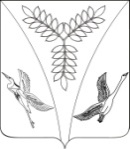 АДМИНИСТРАЦИЯ ЯСЕНСКОГО сельского ПОСЕЛЕНИЯ  ЕйскОГО районАР А С П О Р Я Ж Е Н И Ест-ца ЯсенскаяОб обеспечении безопасности граждан при проведении религиозных мероприятий (обряда купания) во время праздника «Крещение Господне» на территории Ясенского сельского поселения Ейского района в 2019 году         В целях обеспечения безопасности граждан при проведении религиозных мероприятий (обряда купания) во время праздника «Крещение Господне»      19 января 2019 года на территории Ясенского сельского поселения Ейского района:      1. Определить место и время для возможного выхода людей при проведении мероприятий (обряда купания) – побережье Азовского моря – на 15 километре автодороги: станица Ясенская - поселок Ясенская Переправа с 11.00  до 16.00 часов  19 января 2019 года.       2. Запретить купание во время проведения праздника «Крещение Господне» на территории Ясенского сельского поселения Ейского района в местах, не обозначенных в настоящем распоряжении. Проведение крещенских купаний в других местах считать несанкционированными.      3. Специалисту общего отдела В.И. Роскопинскому:        оборудовать место для купания (окунания) в соответствии с требованиями безопасности людей на водных объектах в зимний период;        организовать дежурство в месте проведения религиозных мероприятий (обряда купания).        организовать постоянное наблюдение за состоянием воды (льда);        организовать пункт обогрева и место для переодевания участников православного праздника во время обряда купания (окунания);         обозначить пути безопасного прохода людей к месту купания (окунания);        организовать координацию действий и обмен информацией между привлекаемыми силами и средствами в период проведения мероприятий.      4. Настоятелю Свято-Казанского храма ст. Ясенской иерею Евгению Подвысоцкому провести разъяснительную работу среди прихожан об истории крещенских омовений (иорданей), пользе и вреде для отдельных категорий граждан, о вреде принятия спиртного перед крещенскими омовениями.      5. Рекомендовать:       1) Участковому уполномоченному полиции ОМВД РФ по Ейскому району (Зенин О.А.), атаману Ясенского ХКО (Ус Е.В.) обеспечить охрану общественного порядка в период проведения религиозного обряда купания.       2) Директору МУ «Ясени» (В.В. Шевченко):       подготовить весь необходимый материал и инвентарь для проведения мероприятия;        подготовить и оградить купель для обряда купания (окунания).        6. Начальнику общего отдела администрации Ясенского сельского поселения Ейского района (Вязьмина Т.С.) обнародовать настоящее распоряжение на официальном сайте администрации Ясенского сельского поселения Ейского района в сети «Интернет».        7. Распоряжение администрации Ясенского сельского поселения Ейского района от 10.01.2019 года № 3-р «Об обеспечении безопасности граждан при проведении религиозных мероприятий (обряда купания) во время праздника «Крещение Господне» на территории Ясенского сельского поселения Ейского района в 2019 году» отменить.        8. Контроль за выполнением распоряжения оставляю за собой.        9. Настоящее распоряжение вступает в силу со дня его подписания.Глава Ясенского сельскогопоселения Ейского района                                                                 И.П. ИвасенкоЛИСТ  СОГЛАСОВАНИЯпроекта распоряжения  главы Ясенского сельского поселения Ейского районаот_______________       № _______Об обеспечении безопасности граждан при проведении религиозных мероприятий (обряда купания) во время праздника «Крещение Господне» на территории Ясенского сельского поселения Ейского района в 2019 годуПроект подготовлен и внесен:Общим отделомСоставительспециалист общего отдела                                                         В.И. РоскопинскийПроект согласован:Общим отделомНачальник общего отдела                                                            Т.С. Вязьмина от15.01.2019 г№6-р